                                        VELİ ZİYARET FORMU                   /Tarih: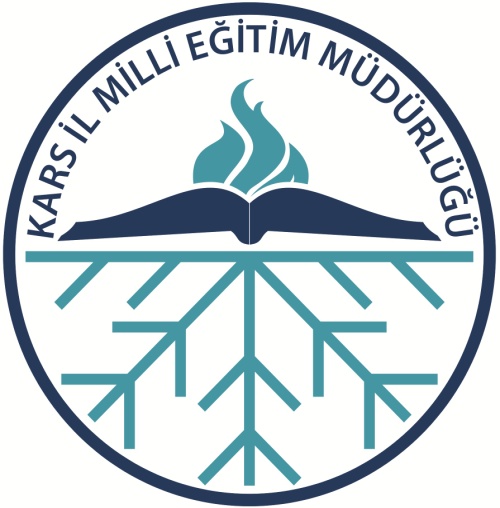 Öğrencinin Adı SoyadıOkuluSınıfı ve Numarası SOSYO KÜLTÜREL ÖZELLİKLERSOSYO KÜLTÜREL ÖZELLİKLEREvin Fiziksel KoşullarıAilenin Ekonomik KoşullarıAilenin Sosyal YaşamıEBEVEYN TUTUMLARIEBEVEYN TUTUMLARIEbeveynlerin Öğrenciye Karşı TutumuEbeveynlerin Öğretmenlere Karşı TutumlarıEbeveynlerin Okula Karşı TutumlarıEbeveynlerin Birbirine Karşı TutumlarıEbeveynlerin Okuldan BeklentileriGENEL DEĞERLENDİRMEGENEL DEĞERLENDİRMEGENEL DEĞERLENDİRMEZiyaret Eden İmzaZiyaret Eden İmzaZiyaret Eden İmza